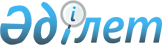 О некоторых вопросах акционерного общества "Казахстанское контрактное агентство"Постановление Правительства Республики Казахстан от 2 октября 2009 года № 1521

      В соответствии с постановлением Правительства Республики Казахстан от 29 декабря 2007 года № 1371 "Об утверждении Правил добровольной и безвозмездной передачи имущества из частной собственности в государственную" Правительство Республики Казахстан ПОСТАНОВЛЯЕТ:



      1. Согласиться с предложением акционерного общества "Национальная компания "КазМунайГаз" (далее - АО "НК "КазМунайГаз") о безвозмездной передаче в республиканскую собственность пакета акций акционерного общества "Казахстанское контрактное агентство" (далее - Общество), принадлежащего АО "НК "КазМунайГаз", в количестве 46553 (сорок шесть тысяч пятьсот пятьдесят три) простых акций, что составляет 50 (пятьдесят) процентов от общего количества размещенных акций Общества (далее - имущество).



      2. Комитету государственного имущества и приватизации Министерства финансов Республики Казахстан в установленном законодательством порядке:



      1) принять необходимые меры по реализации пункта 1 настоящего постановления;



      2) передать права владения и пользования имуществом Министерству индустрии и торговли Республики Казахстан.



      3. Внести в некоторые решения Правительства Республики Казахстан следующие дополнения:



      1) в постановлении Правительства Республики Казахстан от 27 мая 1999 года № 659 "О передаче прав по владению и пользованию государственными пакетами акций и государственными долями в организациях, находящихся в республиканской собственности":



      в перечне государственных пакетов акций и государственных долей участия в организациях республиканской собственности, право владения и пользования которыми передается отраслевым министерствам и иным государственным органам, утвержденном указанным постановлением:



      раздел "Министерству индустрии и торговли Республики Казахстан" дополнить строкой, порядковый номер 237-34, следующего содержания:

      "237-34. АО "Казахстанское контрактное агентство";



      2) утратил силу постановлением Правительства РК от 19.09.2014 № 995;



      3) утратил силу постановлением Правительства РК от 28.08.2015 № 683.

      Сноска. Пункт 3 с изменениями, внесенными постановлениями Правительства РК от 19.09.2014 № 995; от 28.08.2015 № 683.



      4. Настоящее постановление вводится в действие со дня подписания.      Премьер-Министр

      Республики Казахстан                       К. Масимов
					© 2012. РГП на ПХВ «Институт законодательства и правовой информации Республики Казахстан» Министерства юстиции Республики Казахстан
				